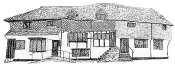 Midhurst Town CouncilA Meeting of the Planning and Infrastructure Committee took place at6.45pm on Monday 22nd January 2024 in the Town Council offices, The Old Library, Knockhundred Row, MidhurstMINUTESPresent: Cllr D Coote (Chairman), Cllr M Facer, Cllr D Fraser, Cllr A Lambert, Cllr G McAra, Cllr D Merritt, Cllr P Piper, and Cllr R Watts.In Attendance: S Hurr (Town Clerk), three members of The Midhurst Society; Mr Nick Cansfield, Ms Karen Richardson, and Mr Harvey Tordoff.P/155/23 Chairman’s Announcements: The Chairman welcomed Councillors and Members of The Midhurst Society to the meeting. P/156/23 - Apologies for Absence: An apology had been received from Cllr Travers and Cllr Facer, had sent an apology explaining she would arrive late at the meeting.P/157/23 - Declarations of Interest: Cllr Watts declared an interest in planning application SDNP/23/04855/TCA (item P/162/23.2 below) due to it close proximity to his home.P/158/23 - The minutes of meeting held on 2nd January 2024: The minutes were proposed as an accurate record and agreed by all present.P/159/23 - Matters Arising and Review of Actions from the Minutes of the Meeting held on 2nd January 2024: Cllr Watts confirmed an informal meeting with the owners of the North Street fire damaged buildings would be arranged, when convenient to the owners.  Meeting halted for Public Participation Session.P/160/23 - Public Participation Session: Mr Tordoff thanked the Town Council for their support with the Dante project.Meeting reconvened.P/161/23 - Planning Applications – Midhurst: P/161/23.1 SDNP/24/00002/HOUSRear extension and refurbishment proposals and roof attic space conversion2 Rose Cottages, Chichester Road, West Lavington, West Sussex, GU29 9PFDecision: The Town Council has no objection to this application.P/161/23.2 SDNP/23/05329/HOUS Removal of existing conservatory.  Replacement single storey extension garage link.15 Guillards Oak, Midhurst, West Sussex, GU29 9JZDecision: The Town Council has no objection to this application.P/161/23.3 SDNP/23/05069/FUL Installation of bronze statue (of Dante) approx. 2.16m high mounted on a rock and concrete foundation.Land South of Car Park, Grange Road, Midhurst, West SussexDecision: The Town Council fully supports this application.	P/161/23.4 SDNP/24/00079/HOUS Single storey side/rear (north-west) extension.1 Heathfield Green, Midhurst, West Sussex, GU29 9QADecision: The Town Council has no objection to this application.P/162/23 Tree Applications – Midhurst: P/162/23.1 SDNP/23/04982/TPOFell 2 no. Weeping cherry trees (quoted as 0015 & 0008), crown thin by up to 20% on 1 no. June berry tree (quoted as 0002), 2 no. Paper birch trees (quoted as 0023 & 0010), 1 no. Norway maple tree (quoted as 0013), 1 no. Weeping cherry tree (quoted as 0035), 1 no. Black locust tree (quoted as 0037), 2 no. Common beech trees (quoted as 0039 & 0063), 1 no. Chonosuki crab apple tree (quoted as 0079), 1 no. Rowan tree (quoted as 0019), 4 no. Wild cherry trees (quoted as 0082, 0076, 0067 & 0066) and 2 no. Fuji cherry tree (quoted as 0016 & 0056), prune to previous points on 9 no. Smoke trees (within group quoted as 0091), crown reduce by up to 1m and crown thin by 10% on 1 no. Hill cherry tree (quoted as 0006), height reduce by up to 1.5m, reduce north-east and west sectors by 1-1.5m and crown thin by 15% on western sector on 1 no. Norway maple tree (quoted as 0009), crown lift to approx. 1m (above ground level) on north, south and east sectors on 1 no. Oriental spruce tree (quoted as 0011), crown reduce by approx. 0.5m on 1 no. Headed flowered dogwood tree (quoted as 0042), crown reduce by approx. 0.5m on 1 no. Cherry plum tree (quoted as 0043), Re-prune by 2-3m (to previous points) on 1 no. Hazel tree (quoted as 0089), Re-prune by up to 1.5m (to previous points) on 1 no. Common beech tree (quoted as 0086), Re-pollard by approx. 4m (to previous points) on 1 no. Ivy leaved maple tree (quoted as 0084), crown reduce by up to 1.5m and crown thin by up to 20% on 1 no. Hill cherry tree (quoted as 0083) , crown reduce by up to 1.5m on 1 no. Quince tree (quoted as 0061), all within Woodland, W1 subject to 82/01100/TPO.Little Midhurst Estate, Midhurst, GU29 9TDDecision: The Town Council has no objection to this application.P/162/23.2 SDNP/23/04855/TCA Notification of intention to crown lift to 5m (above ground level) on 1 no. Oak tree (T1), fell 1 no. Sycamore tree (T2) and 1 no Willow tree (T3) and pollard down to approx. 5m on 3 no. multi-stem Willow trees (T4).Sainsbury's Supermarkets Ltd, White City, Midhurst, West Sussex, GU29 9NADecision: The Town Council has no objection to this application.P/163/23 Decisions - To review decisions of previous applications: P/164/23 Midhurst Greenway: Cllr Coote reported that he had attended a meeting convened by Midhurst Area Cycling (MAC) at which Cllr Watts and Cllr McAra were also present.  The meeting was a well-attended and constructive meeting. Cllr Watts explained that the plans were to avoid felling any of the orchard on Jubilee Path and provide a loose rather than hard surface.  The cycleway/pedestrian way will lead to The Wharf, with phase two continuing the path to Easebourne, and that these further plans were key to the project.  P/165/23 Matters of Report: The Clerk confirmed that West Sussex County Council as the highway authority had agreed to undertake the planned North Street resurfacing work on 12th – 16th February between the hours of 20:00 and 06:00 and sought any further comments regarding this change to night-time working.  Following a short debate, the Clerk was requested to confirm that the Town Council is satisfied with the new proposed times of the work, but would like consideration to be given to re-setting of the parking/unloading bay cobbles.Action: Clerk to forward comments to WSCC regarding the North Street resurfacing work.Cllr Facer arrived at 7.25pmP/166/23 Date of Next Meeting – 7.00pm, 12th February 2024.  The Meeting ended at 7.28pmSigned: .............................................  Date: ........................... ChairmanDetails MTC DecisionSDNP DecisionSDNP/23/04347/CCCNo ObjectionApprovedSDNP/23/04811/TPONo ObjectionApproved